Board of Trustees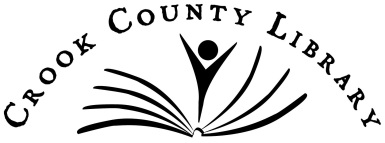 Meeting AgendaThursday, July 11, 2024, 5:15pm Crook County Library Broughton Room175 NW Meadow Lakes Dr., Prineville, OR 97754MEETING OPEN TO THE PUBLICJoin Zoom Meeting:https://crookcountyor.zoom.us/j/94033953738?pwd=UQXVGgFjszd2DUkTvZgdmUIvCNb9q4.1Meeting ID: 940 3395 3738Passcode: 562157RECORDING NOTICE: This meeting will be recorded via Zoom Call to Order (5:15pm)Additions/deletions from the agenda; approval of agenda (ACTION)Conflicts/potential conflicts of interest      Announcements              Public Comment (5:15-5:25pm)Consent agenda (ACTION) (5:25pm)	Minutes of June 13, 2024, regular meeting.Reports (6:00-6:15pm)Friends	Circulation services	Director’s report	Financials/Statistics Review (6:15-6:20pm)	Continuing business (6:20-6:40)Election of Library Board of Trustees Chair/Vice-ChairBookmobile schedule and free summer lunch program.Update on potential lease of 622.11 acres up Juniper Canyon.Summer Reading update.New Business (6:40-7:00) None	Agenda items for next meeting: August 08, 2024, Broughton Community Room, Crook County Library, 175 NW Meadow Lakes Dr., Prineville, OR 97754, 541-447-7978.  Adjournment